Ingredients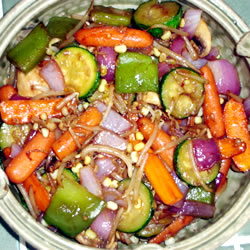 2.5 Cups of Soy sauce 2.5 Cups Vegetable Broth24 Chopped Carrots 7 chopped peppers 6 sliced onions 6 Tablespoons of Wine Vinegar6 Tablespoons of sesame oil3 Tablespoons of sugar 9 Cups of riceProcedureWash all vegetables Slice carrots ,chop peppers and slice onions Mix vegetable broth ,soy sauce, red wine vinegar , sugar and olive oil into a  bowl , set bowl aside Heat pan on medium-high heat with a small amount of oil Saute carrots and peppers in oil for 5 minutes After 5 minutes stir in onions Pour soy sauce mixture onto vegetables and stir Cook for 5 more minutes until vegetables are done Meanwhile, cook the rice. Each cup of rice requires 2 cups of water. Bring rice and water to a boil and then reduce heat to low. Set a timer for 20 minutes and then remove from heat. Be sure to mix so the bottom of the pan doesn’t get burnt. 